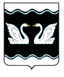 АДМИНИСТРАЦИЯ ПРОЛЕТАРСКОГО СЕЛЬСКОГО ПОСЕЛЕНИЯ КОРЕНОВСКОГО РАЙОНАПОСТАНОВЛЕНИЕ01.10.2020											 № 126хутор Бабиче-Кореновский Об утверждении порядков награждения Почетной грамотой администрации Пролетарского сельского поселения Кореновского района и Благодарностью главы Пролетарского сельского поселения Кореновского района В целях поощрения лиц и трудовых коллективов, внесших значительный вклад в социально-экономическое и культурное развитие Пролетарского сельского поселения Кореновского района, за активное участие в проведении особо значимых мероприятий, в связи с профессиональными праздниками и юбилейными датами со дня образования, администрация Пролетарского сельского поселения Кореновского района п о с т а н о в л я е т:1. Утвердить:1.1. Порядок награждения Почетной грамотой администрации Пролетарского сельского поселения Кореновского района (приложение № 1);1.2. Порядок награждения Благодарностью главы Пролетарского сельского поселения Кореновского района (приложение № 2);1.3. Положение о комиссии по наградам Пролетарского сельского поселения Кореновского района (приложение № 3);1.4. Состав комиссии по наградам Пролетарского сельского поселения Кореновского района (приложение № 4).2. Общему отделу администрации Пролетарского сельского поселения Кореновского района (Качан) обнародовать настоящее постановление в установленных местах и разместить его на официальном сайте органов местного самоуправления Пролетарского сельского поселения Кореновского района в сети «Интернет».3. Постановление вступает в силу после его официального обнародования.Глава Пролетарского сельского поселения Кореновского района 						М.И. ШкарупеловаПРИЛОЖЕНИЕ № 1УТВЕРЖДЕНпостановлением администрацииПролетарского сельского поселенияКореновского районаот01.10.2020 года № 126ПОРЯДОК награждения Почетной грамотой администрации Пролетарского сельского поселения Кореновского района 1. Почетная грамота администрации Пролетарского сельского поселения Кореновского района (далее - Почетная грамота) является одной из форм поощрения за многолетний добросовестный труд, профессиональное мастерство, существенный вклад в социально-экономическое развитие Пролетарского сельского поселения Кореновского района, осуществление мер по обеспечению законности, прав и свобод граждан, укрепление межнационального мира и согласия, активное участие в проведении особо значимых мероприятий и иную деятельность, способствующую развитию поселения, а также за безупречную и эффективную муниципальную службу.2. Почетной грамотой награждаются:2.1. Трудовые коллективы предприятий и организаций независимо от их организационно-правовой формы, способствующие развитию поселения, - за достижения в различных сферах профессиональной деятельности.Ходатайство о награждении Почетной грамотой (далее - ходатайство о награждении) может быть приурочено к общероссийским или отраслевым профессиональным праздникам, юбилейным датам, связанным с образованием предприятия, организации, к значимым мероприятиям района и (или) поселения.2.2. Граждане, проживающие в Пролетарского сельского поселения Кореновского района - за профессиональные успехи и достижения, многолетний добросовестный труд, активную общественную деятельность на благо поселения.Ходатайство о награждении может быть приурочено к общероссийским или отраслевым профессиональным праздникам, юбилейным датам, связанным с основанием предприятия, организации, к значимым мероприятиям района и (или) поселения, персональным юбилейным датам (50, 55 (для женщин), 60, 70 лет и далее каждые 5 лет).2.3. Граждане Российской Федерации, не проживающие в Кореновском районе, иностранные граждане - за личный вклад в развитие Пролетарского сельского поселения Кореновского района, его внешнеэкономических и культурных связей.Почетной грамотой награждаются граждане и трудовые коллективы предприятий (организаций) не ранее чем через три года после объявления Благодарности главы Пролетарского сельского поселения Кореновского района, общий стаж работы которых составляет не менее пяти лет, в том числе не менее одного года в коллективе по последнему месту работы.Лица с меньшим стажем работы, которым ранее Благодарность главы Пролетарского сельского поселения Кореновского района не объявлялась, или прошло менее трех лет с момента ее объявления, за высокие показатели в работе награждаются по решению главы Пролетарского сельского поселения Кореновского района.3. Ходатайство о награждении Почетной грамотой могут подавать руководители структурных подразделений отраслевых (функциональных) органов администрации Пролетарского сельского поселения Кореновского района, трудовые коллективы или руководители организаций независимо от форм собственности.4. При внесении предложений о награждении Почетной грамотой в администрацию Пролетарского сельского поселения Кореновского района представляются следующие документы:ходатайство о награждении Почетной грамотой, адресованное главе Пролетарского сельского поселения Кореновского района (далее - ходатайство);характеристика представляемого к награждению Почетной грамотой согласно приложению к настоящему Порядку.При награждении трудовых коллективов организаций и предприятий в ходатайстве указываются сведения о социально-экономических, научных и иных достижениях. При награждении трудовых коллективов организаций и предприятий в связи с юбилейной датой к ходатайству прилагаются сведения о дате образования организации.В случае представления к награждению граждан за активное участие в проведении особо значимых мероприятий, представляется ходатайство и список лиц, активно участвовавших в проведении мероприятий.Ходатайства о награждении, а также все документы, указанные в настоящем пункте, представляются за 2 месяца до предполагаемого награждения в общий отдел администрации Пролетарского сельского поселения Кореновского района.5. Предварительное рассмотрение вопросов, связанных с награждением Почетной грамотой, производит Комиссия по наградам администрации Пролетарского сельского поселения Кореновского района:проверяет основания представления к награждению Почетной грамотой с учетом настоящего Порядка;меняет вид награды на Благодарность главы Пролетарского сельского поселения Кореновского района в случае несоответствия представленной к награждению кандидатуры требованиям, изложенным в пунктах 1 и 2 настоящего Порядка;готовят заключение об обоснованности выбора лиц, награждаемых Почетной грамотой;возвращают материалы, представленные с нарушением порядка оформления документов, установленного настоящим Порядком, с соответствующими обоснованиями.6. Награждение Почетной грамотой осуществляется на основании постановления администрации Пролетарского сельского поселения Кореновского района о награждении Почетной грамотой.7. Оформление Почетной грамоты, контроль за ее вручением, регистрацию награжденных Почетной грамотой осуществляет общий отдел администрации Пролетарского сельского поселения Кореновского района.8. Почетная грамота подписывается высшим (выборным) должностным лицом администрации Пролетарского сельского поселения Кореновского района, вручение Почетной грамоты производится в торжественной обстановке главой Пролетарского сельского поселения Кореновского района.9. Повторное награждение Почетной грамотой за новые заслуги возможно не ранее чем через три года после предыдущего награждения.По решению главы Пролетарского сельского поселения Кореновского района за высокие показатели в работе повторное награждение производится ранее указанного срока.10. Финансирование расходов по приобретению бланков Почетных грамот осуществляется за счет средств местного бюджета Пролетарского сельского поселения Кореновского района.Глава Пролетарского сельского поселения Кореновского района 						М.И. ШкарупеловаХарактеристикапредставляемого к награждению Почетной грамотой администрации Пролетарского сельского поселения Кореновского районаФамилия, имя, отчество ______________________________________________Должность, место работы ________________________________________________________________________________________________________________Дата рождения ______________________________________________________Общий стаж работы ________________ Стаж работы в отрасли _____________Стаж работы в коллективе ____________________________________________Поощрен Благодарностью главы Пролетарского сельского поселения Кореновского района в _____________ году.Характеристика представляемого к награждению с указанием конкретных услуг.Должность М.П.________________________ ________________________подпись руководителя	инициалы и фамилияГлава Пролетарского сельского поселения Кореновского района 						М.И. ШкарупеловаПРИЛОЖЕНИЕ № 2УТВЕРЖДЕНпостановлением администрацииПролетарского сельского поселенияКореновского районаот 01.10.2020 года № 126ПОРЯДОКнаграждения Благодарностью главы Пролетарского сельского поселения Кореновского района1. Благодарность главы Пролетарского сельского поселения Кореновского района (далее - Благодарность) является одной из форм поощрения за многолетний добросовестный труд, профессиональное мастерство, активное участие в проведении особо значимых мероприятий и иную деятельность, способствующую развитию района, а также за безупречную и эффективную муниципальную службу.2. Благодарностью главы Пролетарского сельского поселения Кореновского района награждаются:2.1. Трудовые коллективы предприятий (организаций) независимо от их организационно-правовой формы, способствующие развитию поселения, - за достижения в различных сферах профессиональной деятельности.Ходатайство о награждении Благодарностью главы Пролетарского сельского поселения Кореновского района (далее - ходатайство о награждении) может быть приурочено к общероссийским или отраслевым профессиональным праздникам, юбилейным датам, связанным с образованием предприятия, организации (10 лет и далее каждые последующие 10 лет, а также 25 лет и 75 лет), к значимым мероприятиям района и (или) поселения.2.2. Граждане, проживающие в Пролетарского сельского поселения Кореновского района - за профессиональные успехи и достижения, многолетний добросовестный труд, активную общественную деятельность на благо поселения.Ходатайство о награждении может быть приурочено к общероссийским или отраслевым профессиональным праздникам, юбилейным датам, связанным с основанием предприятия, организации, к значимым мероприятиям района и (или) поселения, персональным юбилейным датам (50, 55 (для женщин), 60, 70 лет и далее каждые 5 лет).2.3 Граждане Российской Федерации, не проживающие в Пролетарского сельского поселения Кореновского района, иностранные граждане - за личный вклад в развитие поселения, его внешнеэкономических и культурных связей.Благодарностью главы Пролетарского сельского поселения Кореновского района награждаются граждане, общий стаж работы которых составляет не менее трех лет, в том числе, не менее одного года в трудовом коллективе по последнему месту работы.По решению главы Пролетарского сельского поселения Кореновского района за высокие показатели в работе награждаются лица с меньшим стажем работы.3. Ходатайство об объявлении Благодарности могут подавать руководители структурных подразделений отраслевых (функциональных) органов администрации Пролетарского сельского поселения Кореновского района, трудовые коллективы или руководители организаций, независимо от форм собственности.4. При внесении предложений об объявлении Благодарности в администрацию Пролетарского сельского поселения Кореновского района представляются следующие документы:ходатайство об объявлении Благодарности, адресованное главе Пролетарского сельского поселения Кореновского района (далее - ходатайство);характеристика поощряемого согласно приложению к настоящему Порядку.При объявлении Благодарности трудовым коллективам организаций и предприятий в ходатайстве указываются сведения о социально-экономических, научных и иных достижениях. При поощрении трудовых коллективов организаций и предприятий в связи с юбилейной датой к ходатайству прилагаются сведения о дате образования организации.В случае представления к объявлению Благодарности за активное участие в проведении особо значимых мероприятий представляются ходатайство и список лиц, активно участвовавших в проведении мероприятий.Ходатайства о поощрении, а также все соответствующие документы, указанные в настоящем пункте, представляются за 2 месяца до предполагаемого награждения в общий отдел администрации Пролетарского сельского поселения Кореновского района.5. Предварительное рассмотрение вопросов, связанных с объявлением Благодарности, производит Комиссия по наградам администрации Пролетарского сельского поселения Кореновского района:проверяет основания представления к объявлению Благодарности с учетом настоящего Порядка;готовит заключение об обоснованности выбора лиц к объявлению Благодарности;возвращает материалы, представленные с нарушением порядка оформления документов, установленного настоящим Порядком, с соответствующими обоснованиями.6. Объявление Благодарности осуществляется на основании постановления администрации Пролетарского сельского поселения Кореновского района.7. Оформление Благодарностей, контроль за их вручением, регистрацию поощряемого Благодарностью, осуществляет общий отдел администрации Пролетарского сельского поселения Кореновского района.8. Благодарность подписывается высшим (выборным) должностным лицом администрации Пролетарского сельского поселения Кореновского района, вручение Благодарности производится главой Пролетарского сельского поселения Кореновского района.9. Повторное объявление Благодарности за новые заслуги возможно не ранее чем через три года после награждения Почетной грамотой администрации Пролетарского сельского поселения Кореновского района или объявления Благодарности главы Пролетарского сельского поселения Кореновского района.По решению главы Пролетарского сельского поселения Кореновского района за высокие показатели в работе повторное награждение производится ранее указанного срока.10. Финансирование расходов по приобретению бланков Благодарностей осуществляется за счет средств местного бюджета Пролетарского сельского поселения Кореновского района.Глава Пролетарского сельского поселения Кореновского района 						М.И. ШкарупеловаХарактеристикапредставляемого к награждению Благодарностью главы Пролетарского сельского поселения Кореновского районаФамилия, имя, отчество ______________________________________________Должность, место работы ________________________________________________________________________________________________________________Дата рождения ______________________________________________________Общий стаж работы ________________ Стаж работы в отрасли _____________Стаж работы в коллективе ____________________________________________Поощрен Благодарностью главы Пролетарского сельского поселения Кореновского района в _____________ году.Характеристика представляемого к награждению с указанием конкретных услуг.Должность М.П.________________________ ________________________подпись руководителя	инициалы и фамилияГлава Пролетарского сельского поселения Кореновского 						М.И. ШкарупеловаПРИЛОЖЕНИЕ № 3УТВЕРЖДЕНОпостановлением администрацииПролетарского сельского поселенияКореновского районаот 01.10.2020 года № 126ПОЛОЖЕНИЕо комиссии по наградам Пролетарского сельского поселения Кореновского района1. Комиссия по наградам Пролетарского сельского поселения Кореновского района (далее - Комиссия) создается в целях объективного рассмотрения документов, содержащих основания для представления жителей Пролетарского сельского поселения Кореновского района, других граждан Российской Федерации, лиц без гражданства и иностранных граждан, а также творческих, научных и производственных коллективов (далее - кандидаты) к награждению знаками почета Пролетарского сельского поселения Кореновского района.2. Наградными материалами являются документы, содержащие основания для представления кандидатов к наградам в соответствии с муниципальными правовыми актами.3. Комиссия по наградам действует при главе Пролетарского сельского поселения Кореновского района как консультативный орган, осуществляющий свои полномочия на общественных началах.4. Комиссия в течении 10 рассматривает наградные материалы, определяет возможность представления кандидатов к награждению. По результатам заседания Комиссия выносит решение о согласовании наградных материалов. Решение Комиссии носит рекомендательный характер.5. По результатам рассмотрения ходатайств комиссия по наградам принимает решение с рекомендацией о награждении или с мотивированным отказом в награждении.Решение комиссии по наградам не позднее чем через 5 дней после принятия направляется главе Пролетарского сельского поселения Кореновского района.6. Заседание Комиссии проводится по мере необходимости.7. В состав комиссии входят председатель, заместитель председателя, секретарь и члены комиссии.Члены комиссии по наградам назначаются главой Пролетарского сельского поселения Кореновского района из числа муниципальных служащих администрации поселения и граждан, проживающих в Пролетарского сельского поселения Кореновского района и обладающих авторитетом в сфере государственной и общественной деятельности и компетентных в силу своих профессиональных, общественных качеств и заслуг перед жителями Пролетарского сельского поселения Кореновского района подтвердить возможность представления к награждению кандидатов. В состав комиссии по наградам по согласованию с главой Пролетарского сельского поселения Кореновского района включается не менее двух депутатов Совета Пролетарского сельского поселения Кореновского района8. В работе Комиссии могут участвовать представители организации или учреждения, выдвинувших кандидата на представление к награде.9. На заседание Комиссии могут быть приглашены общественные деятели, ученые, иные граждане Пролетарского сельского поселения Кореновского района, компетентные в силу своих профессиональных, общественных качеств и заслуг, подтвердить возможность представления к награждению кандидатов к наградам.10. Заседание Комиссии считается правомочным, если на нем присутствует более двух третей ее постоянных членов.11. Решения Комиссии принимаются простым большинством голосов ее членов, присутствующих на заседании, путем открытого голосования, оформляются протоколом, который подписывается председателем (в его отсутствие - заместителем председателя) и секретарем комиссии.12. Сбор наградных материалов, их представление и согласование возлагается на общий отдел администрации Пролетарского сельского поселения Кореновского района.Глава Пролетарского сельского поселения Кореновского района 						М.И. ШкарупеловаПРИЛОЖЕНИЕ № 4УТВЕРЖДЕНпостановлением администрацииПролетарского сельского поселенияКореновского районаот 01.10.2020 года № 126СОСТАВкомиссии по наградам Пролетарского сельского поселения Кореновского районаГлава Пролетарского сельского поселения Кореновского района 						М.И. ШкарупеловаЛИСТ СОГЛАСОВАНИЯпроекта постановления администрации Пролетарского сельского поселения Кореновского района от 01 октября 2020  года  № 126 «Об утверждении порядков награждения Почетной грамотой администрации Пролетарского сельского поселения Кореновского района и Благодарностью главы Пролетарского сельского поселения Кореновского района»Проект подготовлен и внесён:Общим отделомадминистрации Пролетарскогосельского поселенияКореновского района Начальник общего отдела                                                                   В.В. КачанПроект согласован:Начальник финансового отдела администрации Пролетарскогосельского поселенияКореновского района                                                                       О.И. ЦапулинаПРИЛОЖЕНИЕк Порядку награждения Почетной грамотой администрации Пролетарского сельского поселения Кореновского района ПРИЛОЖЕНИЕк Порядку награждения Благодарностью главы Пролетарского сельского поселения Кореновского района Панченко Николай Николаевичдепутат Совета Пролетарского сельского поселения Кореновского района, председатель комиссии;Челышева Ирина Александровнадепутат Совета Пролетарского сельского поселения Кореновского района, заместитель председателя комиссии;Рябова Наталья Вячеславовнаведущий специалист финансового отдела администрации Пролетарского сельского поселения Кореновского района, секретарь комиссии;Члены комиссии:Бабенко Валентина Николаевнапредседатель Совета ветеранов Пролетарского сельского поселения Кореновского района (по согласованию);Качан Виктория Владимировнаначальник общего отдела администрации Пролетарского сельского поселения Кореновского района, заместитель председателя комиссии;Федоренко Галина Андреевнаведущий специалист общего отдела администрации Пролетарского сельского поселения Кореновского района;Трухачев Денис Валерьевичатаман Пролетарского станичного казачьего общества (по согласованию)